Prot.n. 5306                                                                                                     li, 18/05/2015VERBALE DI CONFERENZA DI SERVIZIO DECISORIAart. 14 c. 2 ex lege n. 241/1990 e s.m.i.OGGETTO: Strutture sanitarie e/o socio-sanitarie – realizzazione, ampliamento, trasformazione, trasferimento: verifica di compatibilità del progetto – parere definitivo.Domanda: Ditta Casa di Cura Prof. Dott. Luigi Cobellis  Loc. Badia – frazione Pattano- 84078 Vallo della Lucania  - Realizzazione nuova struttura per l’erogazione di prestazioni: realizzazione di Unità Operativa Radioterapia con acceleratore lineare, in attività ambulatoriali e di assistenza ospedaliera.Verbale di Conferenza di Servizi Decisoria - per ottenimento del relativo “parere definitivo” – giusta deliberazione n. 7301 adottata dalla Giunta Regionale della Campania il 31 dicembre 2001.ENTE RICHIEDENTE : COMUNE DI VALLO DELLA LUCANIAConvocazione della seconda seduta di conferenza di servizi decisoria, giusto verbale n. 15 in data 08/05/2015, redatto a cura del responsabile del Settore Attività Produttive del Comune di Vallo della Lucania, che allegato al presente atto ne forma parte integrante e sostanziale.							VERBALE N. 23 GIORNO  18 maggio 2015PRESENTI ALLA CONFERENZA DI SERVIZI DECISORIA:Sono state invitate le imprese sanitarie, destinatarie del provvedimento finale, che possono prendere parte ai lavori della conferenza, senza diritto di voto.Assume le funzioni di Presidente il Responsabile del settore Attività Produttive del Comune di Vallo della Lucania, cui compete l’adozione del provvedimento finale; Il presidente dà atto che:la conferenza di servizi decisoria, è stata convocata, in terza seduta, per il giorno 18/05/2015, ore 10,30, presso il Comune di Vallo della Lucania, giusto verbale n. 15, relativo alla seconda seduta tenutasi in data 08/05/2015;con nota  prot. n. 4747 in data 11/05/20150, detto verbale n. 15 del 8/05/2015, è stato trasmesso via pec, alla Giunta Regionale della Campania Assessorato Regionale alla Sanità -  Settore Programmazione Sanitaria - Centro Direzionale, Napoli e  al Presidente Commissione Tecnica D.G.R.C. 3958/2001 - ASL SA Via Ottavio De Marsilio - Vallo della Lucania, come rilevasi   dalle  relative ricevute di accettazione e di consegna di posta elettronica certificata, depositate agli atti; alla precedente seduta della conferenza sono risultati assenti: il rappresentante della Giunta Regionale della Campania Assessorato Regionale alla Sanità -  Settore Programmazione Sanitaria - Centro Direzionale, Napoli e  al Presidente Commissione Tecnica D.G.R.C. 3958/2001 - ASL SA Via Ottavio De Marsilio - Vallo della Lucania, la convocazione riguarda le seguenti domande presentate dalle imprese sanitarie, come meglio specificate nella seguente tab. 1)  e ciascuna di essa sarà oggetto di separato esame:Tab. 1il presente Verbale attiene alla Conferenza dei Servizi  per l’acquisizione di parere definitivo  di cui al punto 1.2. del documento “Modalità per il rilascio dell’autorizzazione alla realizzazione” di cui alla deliberazione  n. 7301 - del 31 dicembre 2001, a seguito dell’istanza dalla Ditta Casa di Cura Prof. Dott. Luigi Cobellis  Loc. Badia – frazione Pattano- 84078 Vallo della Lucania  - Realizzazione nuova struttura per l’erogazione di prestazioni: realizzazione di Unità Operativa Radioterapia con acceleratore lineare, in attività ambulatoriali e di assistenza ospedaliera, i cui dati di presentazione e di acquisizione al protocollo  dell’Ente sono  riportati nella  suestesa tabella 1 ( al n. 7 della stessa);   le amministrazioni convocate, risultano la Giunta Regionale della Campania, nella persona del Presidente della Commissione (punto 1.2 dell’allegato alla deliberazione di GR n.7301 del 31/12/2001) ricostituita con deliberazione della G.R.C. n. 96 del 13/03/2015 e l’Asl Sa, nella persona del Presidente Commissione Tecnica D.G.R.C. 3958/2001, risulta presente l’avv. Biagio Matera, delegato dall’amministratore unico della Casa di Cura Prof. Dott. Luigi Cobellis;Il  presidente da atto che:la conferenza di servizi decisoria, come meglio specificato nell’atto di indizione, prot.n. 2790 del 18 marzo 2015, risulta motivata dalla mancata trasmissione, nei termini fissati al punto 1.2 dell’allegato approvato con la deliberazione n. 7301 adottata dalla Giunta Regionale della Campania in data 31/12/2001, del parere definitivo da parte della Commissione istituita con la medesima, innanzi richiamata, deliberazione n. 7301/2001;risultano trascorsi circa due anni, come ben precisato nella su riportata tabella 1, dalla richiesta del parere definitivo, sulle istanze anch’esse riportate nella tab. 1, di cui sopra;la Giunta Regionale della Campania, nella persona del Presidente della Commissione (punto 1.2 dell’allegato alla deliberazione di GR n.7301 del 31/12/2001) ricostituita con deliberazione della G.R.C. n. 96 del 13/03/2015, regolarmente convocata, tramite posta certificata, di cui sono depositate agli atti le relative ricevute di consegna, non ha partecipato né alla prima seduta della conferenza  tenutasi in data 23/04/2015, né alla seconda seduta tenutasi in data 08/05/2015, né alla presente;il Presidente Commissione Tecnica D.G.R.C. 3958/2001 ASL SA - via Ottavio De Marsilio - Vallo della Lucania, risulta aver inviato, via pec, alla Regione Campania, nella persona del Direttore Generale Tutela della Salute e il Coordinamento del Sistema Sanitario Regionale, ovvero al Presidente della Commissione (punto 1.2 dell’allegato alla deliberazione di GR n.7301 del 31/12/2001) ricostituita con deliberazione della G.R.C. n. 96 del 13/03/2015, le note qui di seguito indicate: prot.n. DP 89240 in data 20/04/2015, corredata di tutti i pareri relativi alle domande della presente conferenza;prot. n. DP 99676 in data 05/05/2015, acquisita al prot.n. 4512 in medesima data, consegnata il 08/05/2015 alle ore 13,00 a conclusione dei lavori della conferenza del 08/05/2015, ove si ribadisce il parere negativo espresso sulle domande oggetto della presente conferenza e si afferma, senza far riferimento a norma alcuna ed eludendo quanto previsto al comma 6 dell’art. 14-ter, ex lege 241/90, che “non può rimanere in capo al Presidente la partecipazione a conferenze esterne all’ASL, che prevedono la formulazione o il rilascio di pareri”;prot.n. Pg 108334 del 15 maggio 2015, trasmessa via pec venerdì 15 maggio 2015 13.24, , avente ad oggetto testualmente:”Strutture Sanitarie e Socio-Sanitarie realizzazione, ampliamento, trasformazione, trasferimento: verifica compatibilità del progetto parere definitivo. Aggiornamento conferenza dei servizi decisoria per ottenimento “parere definitivo” definitivi giusta D.G.R.C. n. 7301/2001”, invia, con la quale invia ancora una volta, tutte le verifiche di compatibilità dei progetti, oggetto della conferenza, tra cui quella da riferirsi alla domanda della ditta Casa di Cura Prof. Dott. Luigi Cobellis  Loc. Badia – frazione Pattano- 84078 Vallo della Lucania  - Realizzazione nuova struttura per l’erogazione di prestazioni: realizzazione di Unità Operativa Radioterapia con acceleratore lineare, in attività ambulatoriali e di assistenza ospedaliera;ad oggi non risulta pervenuto alcun”parere definitivo” da parte della competente Commissione (punto 1.2 dell’allegato alla deliberazione di GR n.7301 del 31/12/2001) ricostituita con deliberazione della G.R.C. n. 96 del 13/03/2015, né da suo rappresentante;che in carenza del “parere definitivo”  di cui innanzi, il Comune si trova nell’assoluta impossibilità di concludere il procedimento, come disciplinato al “punto 1.2 dell’allegato alla deliberazione di GR n.7301 del 31/12/2001”;ai sensi dell’art. 14 e ss ex le 241/90, sussiste l'obbligo, per le amministrazioni convocate, di esprimere la propria volontà entro la scadenza del termine per la conclusione dei lavori, in difetto se ne considera acquisito l'assenso;PER TUTTO QUANTO INNANZI  ESPOSTO CONSIDERATO E MOTIVATOstante l’obbligo  di concludere il procedimento, che si protrae  da anni;nella consapevolezza che la pubblica amministrazione non può aggravare il procedimento, se non per straordinarie e motivate esigenze imposte dallo svolgimento dell’istruttoria, come previsto dall’art. 1 comma 2 ex lege n. 241/90;D I S P O N E- di inviare: alla Giunta Regionale della Campania, nella persona del Presidente della Commissione (punto 1.2 dell’allegato alla deliberazione di GR n.7301 del 31/12/2001) ricostituita con deliberazione della G.R.C. n. 96 del 13/03/2015, al fine del conseguimento del “parere definitivo” di cui alla medesima citata DGRC n.7301 del 31/12/2001, in merito alla domanda della ditta Casa di Cura Prof. Dott. Luigi Cobellis  Loc. Badia – frazione Pattano- 84078 Vallo della Lucania  - Realizzazione nuova struttura per l’erogazione di prestazioni: realizzazione di Unità Operativa Radioterapia con acceleratore lineare, in attività ambulatoriali e di assistenza ospedaliera:l’allegata nota del Presidente della Commissione Tecnica ASL Salerno – D.G.R.C. 3958 e s.m.i, prot.n. PG 89240 riportante la  data del 20/04/2015, avente ad oggetto “Strutture sanitarie e/o socio-sanitarie – realizzazione, ampliamento, trasformazione, trasferimento: verifica di compatibilità del progetto – parere definitivo. Indizione e convocazione  conferenza di servizi decisoria, per ottenimento dei relativi pareri definitivi giusta deliberazione n. 7301 adottata dalla Giunta Regionale della Campania il 31/12/2001, trasmessa dal Presidente della Commissione Tecnica ASL Salerno – D.G.R.C. 3958 e s.m.i.,, via posta certificata, cui risultano allegati i pareri da riferirsi alle domande oggetto della presente conferenza, tra cui la domanda della ditta Casa di Cura Prof. Dott. Luigi Cobellis  Loc. Badia – frazione Pattano- 84078 Vallo della Lucania  - Realizzazione nuova struttura per l’erogazione di prestazioni: realizzazione di Unità Operativa Radioterapia con acceleratore lineare, in attività ambulatoriali e di assistenza ospedaliera;l’allegata nota del Presidente della su citata Commissione Tecnica ASL Salerno,  prot. Dp 99676 in data 05/05/2015, dal Presidente della Commissione Tecnica ASL Salerno – D.G.R.C. 3958 e s.m.i,  acquisita in data 05/05/2015  al prot.n. 4512,  avente ad oggetto “Aggiornamento conferenza di servizi decisoria per ottenimento “parere definitivo” giusta D.G.R.C. n. 7301 domanda:-   ditta Casa di Cura “Prof.Dott.Luigi Cobellis” s.r.l. – Vallo della Lucania;-    ditta D’Arena s.r.l. – Vallo della Lucania;-    ditta Mautone Vittoria – Vallo della Lucania;-    ditta Meridial s.r.l. – Vallo della Lucania;che forma parte integrante e sostanziale del presente atto; l’allegata nota del Presidente Commissione Tecnica, di cui sopra,  trasmessa via pec venerdì 15 maggio 2015 13.24, prot.n. Pg 108334 del 15 maggio 2015, avente ad oggetto testualmente ”Strutture Sanitarie e Socio-Sanitarie realizzazione, ampliamento, trasformazione, trasferimento: verifica compatibilità del progetto parere definitivo. Aggiornamento conferenza dei servizi decisoria per ottenimento “parere definitivo” definitivi giusta D.G.R.C. n. 7301/2001, con la quale si inviano, ancora una volta,  le verifiche di compatibilità dei progetti, oggetto della conferenza, tra cui quella riferita alla domanda della ditta Casa di Cura Prof. Dott. Luigi Cobellis  Loc. Badia – frazione Pattano- 84078 Vallo della Lucania  - Realizzazione nuova struttura per l’erogazione di prestazioni: realizzazione di Unità Operativa Radioterapia con acceleratore lineare, in attività ambulatoriali e di assistenza ospedaliera; di rinviare ad una prossima  seduta i lavori della Conferenza, auspicando la presenza in quella sede degli Enti convocati, in modo di cercare di giungere alla decisione finale pluristrutturata, frutto del reale confronto e delle reali   determinazioni congiunte espresse dalle amministrazioni in seno alla conferenza, così come partecipata;per quanto  innanzi esposto e motivato, considerato che  è  previsto  il termine  giorni 10  per la riconvocazione,  si stabilisce la data dell’ 28 maggio 2015 per la   prossima seduta della Conferenza dei Servizi;la Conferenza  viene aggiornata, per i motivi innanzi esposti, al giorno 28 maggio 2015,  alle ore 10,35, presso gli uffici del Settore Attività produttive del Comune di Vallo della Lucania;copia del presente verbale  viene trasmesso, tramite posta certificata:alla Giunta Regionale della Campania Assessorato Regionale alla Sanità -  Settore Programmazione Sanitaria – nella persona del Presidente della Commissione (punto 1.2 dell’allegato alla deliberazione di GR n.7301 del 31/12/2001) ricostituita con deliberazione della G.R.C. n. 96 del 13/03/2015, Centro Direzionale, Napoli;  al dr. Di Fluri Giuseppe, nella sua veste di Presidente Commissione Tecnica D.G.R.C. 3958/2001 - ASL SA Via Ottavio De Marsilio - Vallo della Lucania, entrambi oggi assenti;il presente atto viene pubblicato sull’albo pretorio on line e sul sito internet www.comune.vallodellalucania.sa.it;Del presente verbale viene data lettura dal Presidente ai presenti.Letto, confermato e sottoscritto, ore 12,20.Il Presidente                                                                                                  F.to dr. Pantaleo Pisapia                                              firma autografa omessa ai sensi dell’art. 3 del dlgs. 12 febbraio 1993, n. 39   COMUNE DI VALLO DELLA LUCANIA(Prov. di Salerno)SETTORE ATTIVITA’ PRODUTTIVESede: Piazza Vittorio Emanuele 44 – 84078 Vallo della Lucania – CF 84000010656 – tel. 0974/714111 – linee passanti – Settore Attività Produttive  – 214/ 260 – Protocollo 253 – 219  – fax 0974/714214 –  mail: pantaleo.pisapia@legalmail.itorario al pubblico:ore 10:00 – 12:30 da lunedì  a venerdì  e ore 15:30 – 17:30 martedì e giovedìENTI INVITATI RappresentanteFunzionarioCognome e NomeRuoloPresenteAssenteGiunta Regione Campania – Assessorato Sanità – Settore Programmazione Sanitaria - NapoliDirigente Settore Programmazione SanitariaAssenteASL/SA – Vallo della LucaniaPresidente Commissione Tecnica D.G.R.C. 3958/2001AssenteComune di Vallo della LucaniaResponsabile Settore Attività ProduttivePresenteNum. D’ord.Ditta richiedenteTipo di autorizzazione richiestaData e num. Prot.  aquisizione domanda al ComuneData e num. Prot. di trasmissione alla Commissione Tecnica 8239/20011D’Arena S.r.l. P.zza Vittorio Emanuele, 5084078 Vallo della Lucaniaampliamento struttura sanitaria con prestazioni aggiuntive di  attività diagnostica per immaginidata 14/05/2013Prot.n. 6848data 16/05/13Prot.n. 67742Meridial srlc/da Badia frazione Pattano84078  Vallo della Lucaniaaumento posti rene da 10 a 16 per Ambulatorio  Emodialisidata 22/05/2013Prot.n. 6866data 24/05/13Prot.n. 70473D’Arena S.r.l. P.zza Vittorio Emanuele, 5084078 Vallo della Lucaniaampliamento di una struttura sanitaria già destinata alla erogazione di prestazioni di Laboratorio di base +A1, A2, A3, A6, in regime ambulatoriale, con prestazioni di visite mediche specialistiche erogate in regime ambulatorialedata 28/06/13Prot.n. 8826data 05/07/13Prot.n. 91864Ditta Mautone VittoriaP.zza Vittorio Emanuele, 3284078 Vallo della LucaniaRealizzazione nuova struttura per l’erogazione di prestazioni: radioterapia ambulatorialedata 20/01/14Prot. n. 801data 25/11/14Prot.n. 11035Ditta Mautone VittoriaP.zza Vittorio Emanuele, 3284078 Vallo della LucaniaRealizzazione nuova struttura per l’erogazione di prestazioni: Medicina di Laboratori in regime ambulatorialedata20/01/14Prot.n. 802data25/01/14Prot.n. 11046Ditta Mautone VittoriaP.zza Vittorio Emanuele, 3284078 Vallo della LucaniaRealizzazione nuova struttura per l’erogazione di prestazioni: Medicina Nucleare in vivo in regime ambulatorialedata20/01/14Prot.n. 769data25/01/14Prot.n.11057Casa di Cura Prof. Dott. Luigi Cobellis  Loc. Badia – frazione Pattano84078 Vallo della Lucaniarealizzazione di Unità Operativa Radioterapia con acceleratore lineare, in attività ambulatoriali e di assistenza ospedalieradata 03/02/14Prot.n. 1605data 05/02/14Prot.n. 19768Casa di Cura Prof. Dott. Luigi Cobellis  Loc. Badia – frazione Pattano84078 Vallo della Lucaniaampliamento prestazioni specialistiche mediche e chirurgiche classe 2 in regime ambulatoriale intraospedaliero data 27/02/14Prot.n. 2870 data 03/03/14Prot.n. 3275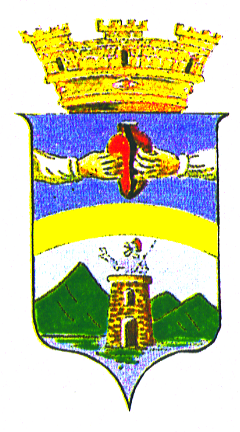 